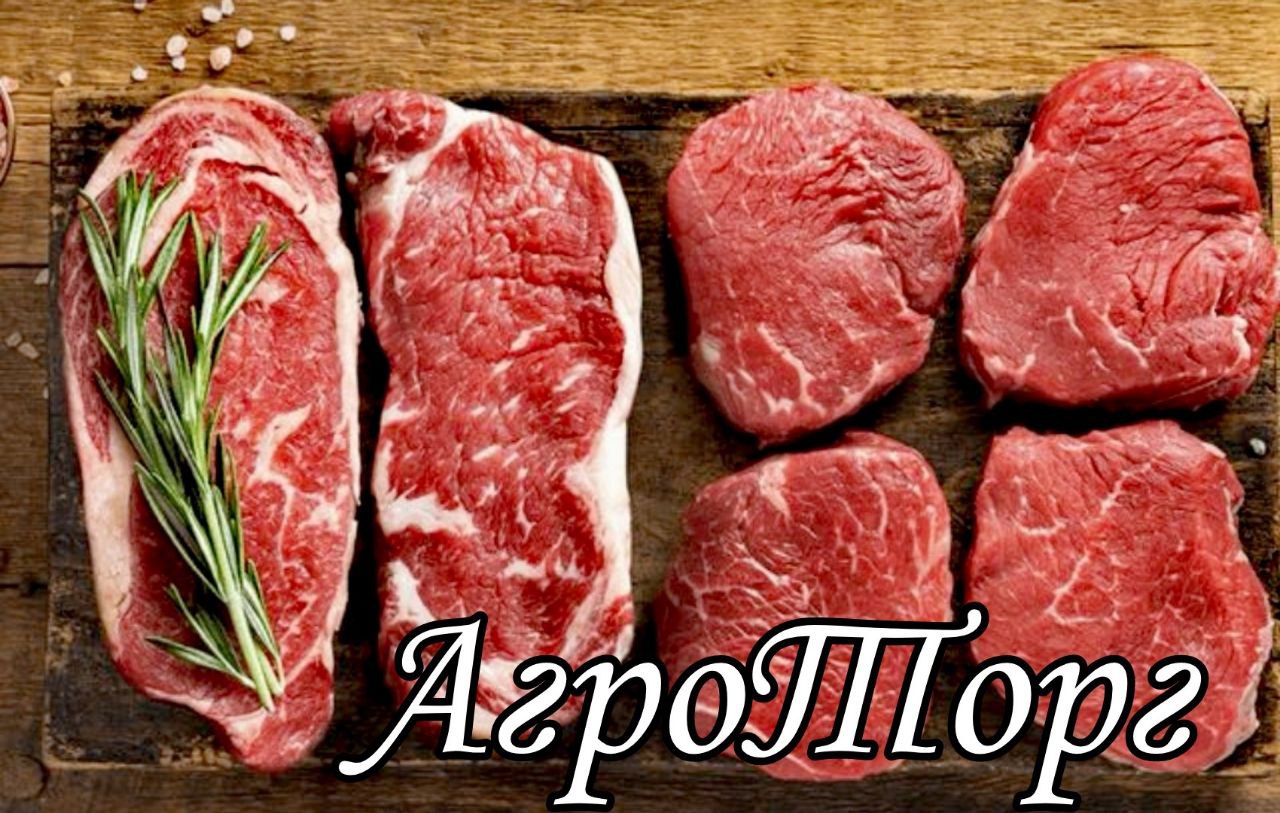 ООО «АгроТорг» Юридический адрес: 140406 Московская область, г. Коломна, ул. Октябрьской   революции д. 387А, 2 этаж, каб. 5                                                                           ИНН/КПП 5022061951/502201001                                                                         ОГРН 1205000119224 от 29. 12. 2020г                                                                     тел: 8 937 000 48 37                                                                  Цены без учета доставки                                  Говядина Лопатка б/к зам.Россия ГОСТ 31797-2012 390. 60Говядина Лопатка б/к зам.Россия ГОСТ 31797-2012 415. 60Говядина Лопаточный отруб (ШЛО) зам.Россия ГОСТ 31797-2012 375. 60Говядина Тазобедренный отруб б/к(Подбедерок) зам.Россия ГОСТ 31797- 2012 410. 60Говядина Оковалок зам.Россия ГОСТ 31797-2012  440. 60Говядина Огузок зам.Россия ГОСТ 31797-2012 425. 60Говядина Односорт 86/14Блочная, кусок 500-2500грРоссия ГОСТ 54704-2011350. 60Говядина Односорт 86/14блочнаяРоссия ГОСТ 54704-2011340. 60Говядина Котлетное 80/20Блочная, кусок около 150 грРоссия ГОСТ 54704-2011330. 60Говядина Котлетное 70/30Блочная, кусок около 150 грРоссия ГОСТ 54704-2011320. 60Говядина Язык зам.Россия ГОСТ 32244-2013530. 60Печень говяжья зам.Россия ГОСТ 32244-2013220. 60Сердце говяжье зам.Россия ГОСТ 32244-2013220. 60Свинина лопатка зам.Россия ГОСТ 31778-2012210. 60Свинина окорок зам.Россия ГОСТ 31778-2012225. 60Свинина карбонат зам. Россия ГОСТ 31778-2012255. 60Свинина шея зам.Россия ГОСТ 31778-2012315. 60